ОТЧЕТ «О результатах оперативно-служебной деятельности МО МВД России «Кизилюртовский» за 2020 год».По итогам 2020 года криминогенная ситуация на территории города Кизилюрт сохранялась стабильной и контролируемой.   В Межмуниципальном отделе МВД России «Кизилюртовский» во взаимодействии с другими правоохранительными органами, удалось реализовать комплекс мер по противодействию терроризму и экстремизму, предупреждению, пресечению и раскрытию преступлений, профилактике правонарушений и обеспечению правопорядка и общественной безопасности.Осуществлен комплекс мер, направленных на обеспечение  общественной безопасности, защиты граждан от преступных посягательств.Первоочередные усилия направлялись на недопущение дестабилизации оперативной обстановки, упреждение совершений серийных преступлений, оперативное реагирование на происшествия.На территории г. Кизилюрт  зарегистрировано – 233 преступлений (АППГ 248), из них: п. Сулак – 1, п. Ханар – 2, п. Бавтугай – 9,  раскрыто – 199 (217) преступлений, остаток нераскрытых преступлений – 30, против – 29. Процент раскрываемости составил – 86,9% (88,2%). Зарегистрировано тяжких и особо тяжких преступлений – 62 (54), раскрыто – 38 (40), остаток нераскрытых – 19 (14), процент раскрываемости – 66,7% (74,1%). Зарегистрировано – 214 (221), преступлений общеуголовной направленности раскрыто – 184 (178), остаток нераскрытых преступлений – 30 (28), процент раскрываемости – 86,0% (86,4%).Зарегистрировано – 19 (27) преступлений экономической направленности, раскрыто – 15 (39), остаток нераскрытых – 0 (1), процент раскрываемости составил 100,0% (97,5%). Тяжких и особо тяжких зарегистрировано – 11 (15), преступлений, раскрыто – 8 (15), процент раскрываемости – 100,0% (100,0%).За отчитываемый период на обслуживаемой территории зарегистрировано:Умышленное убийство с покушением – 0 (1), раскрыто 0 (0) остаток нераскрытых 0 (0) процент раскрываемости составил 0%.(0%); Тяжкие телесные повреждения – 1 (2), раскрыто – 0 (2), процент раскрываемости составил – 0% (100,0%);Кражи – 25 (35), раскрыто – 26 (35), остаток нераскрытых – 1 (2), процент раскрываемости составил – 96,3% (94,6%);Грабежи – 0 (2), раскрыто – 2 (2), остаток нераскрытых 0 (0), процент раскрываемости 100,0% (0%);Мошенничество – 33 (43), раскрыто – 24 (24), остаток нераскрытых – 11 (11), процент раскрываемости – 68,6% (68,6%);Поджоги – 1 (0), раскрыто 0 (0), остаток нераскрытых 0 (0), процент раскрываемости  0 (0%);Угон автотранспорта – 3 (1), раскрыто – 3 (1), процент раскрываемости – 100,0% (100,0%);Автоаварии со смертельным исходом – 1 (1),  раскрыто – 2 (1), остаток нераскрытых – 0 (0),  процент раскрываемости – 100% (100,0%); Незаконное хранение огнестрельного оружия – 30 (20), раскрыто – 19 (17), нераскрыто – 2 (2), процент раскрываемости – 90,5% (89,5%);Хищение огнестрельного оружия – 1 (1), преступление раскрыто – 1 (0), остаток нераскрытых – 0 (1), процент раскрываемости –  100,0% (0%); С применением огнестрельного оружия – 2 (1), преступление раскрыто – 1 (3) остаток нераскрытых 0 (1), процент раскрываемости – 100,0% (75,0%); Преступления связанные с наркотиками  – 50 (33), раскрыто – 43 (34), остаток нераскрытых – 1 (0), процент раскрываемости – 97,7% (100,0%), из них со сбытом – 12 (1), раскрыто – 7 (1), процент раскрываемости – 100,0% (100,0%);По имеющимся данным, в боевых действиях на стороне МТО «ИГ» принимают участие 82 жителей, из них по городу – 24.  из которых все объявлены в федеральный розыск. По информации около 18 из вышеуказанных лиц убиты на территории Сирийской Арабской Республики.Так, в отчетный периоде зарегистрировано – 6 (3) преступлений экстремистской направленности (ст.208 УК РФ). Преступлений квалифицируемых по статье 205.5 УК РФ зарегистрировано – 6 (3).  Выявлено – 7 фактов административных правонарушений по линии экстремист, по которым составлены административные протокола по ч. 1 ст. 20.3 КоАП РФ.Осуществлена добровольная сдача оружия  собрано – 7 материалов.За 12 месяцев 2020 года сотрудниками ОБППСП составлено – 5861 (за АППГ – 1604) административных протоколов. Из них по нарушению общественного порядка – 2146  (162), ст. 6.24 –    75 (АППГ – 60), ст. 18.17 – 0 (АППГ – 2), ст. 19.3 – 5 (АППГ – 2), ст. 20.1 –   54 (АППГ – 19), ст. 20.20 –   26 (АППГ – 14), ст. 20.21 – 14 (АППГ – 19), ст. 20.25 – 2 (АППГ – 1), ст. 20.6.1 – 1970 (АППГ – 0)- выявлено по ст.6.8 КоАП РФ – 2 административных нарушения, - по нарушению ПДД (гл.12 КоАП РФ)  – 3715  (АППГ - 1442) протоколов.   За анализируемый период на улицах и в иных общественных местах совершено – 32(47), преступлений из них на улицах – 26(33),  в общественных местах – 8(14). 1.«Нелегал» - всего по данному направлению деятельности за 12 месяцев 2020 года составлено 57 административных протоколов, из них 7 с административным выдворением иностранных граждан за пределы РФ. Всего по указанным административным протоколам наложено штрафов на сумму 11400 рублей, из которых взысканы 114000 руб.            2.«ТЭК» - всего за 12 месяцев 2020 года составлено 439 административных протоколов по ст. 7.19 РФ, направленных для принятия решения в мировой суд. Из них по газу – 393, по электроэнергии – 46 .По направленным в суд делам принято решений о наложении штрафа, которые вступили в законную силу – 325 на сумму 2 млн.157 тыс. руб., взыскано – 10 на сумму 50000 руб. Прекращено – 25 материалов. На рассмотрении суда находятся 89 материалов.3.«Должник», направленная  на взыскание и добровольное погашение гражданами задолженности по административным штрафам. По статьям КоАП РФ должностными лицами ОМВД вынесено постановлений по делу об административном правонарушении - 390 без учета ГИБДД  из которых:Штраф – 378 на сумму – 278650 рублей Взыскано – 326 на сумму – 253350 рублейНе взыскано – 52 на сумму – 25300Предупреждение – 12 В службу судебных приставов направлено – 46 постановлений на сумму 2400 рублей;Итого процент взыскиваемости составляет 90%; За нарушение установленных законом сроков оплаты административного штрафа за январь по ст. 20.25 КоАП РФ составлено 20 административных протоколов, все направлены для принятия решения в Мировой суд.4.По линии исполнения административного законодательства в сфере оборота алкогольной продукции всего составлено 48 административных протоколов, изъято и уничтожено по решению суда 1725 литров различной алкогольной продукции.Направлено   -   6130, из них:               по ходатайству  - 29КДН                  -   117Суд                    -  5930Нац. гвардия     -  23Роскомнадзор   -  0 Комитет лесного хозяйства – 1Минприроды РД - 30 Выедено в реестр задержанных лиц – 77, из которых в соответствии:УПК – 37КоАП – 40 Арестовано лиц в административном порядке – 30   Обязательные работы – 8На территории г. Кизилюрта допущено  ДТП – 148 (205), из них погибло – 3 (1), ранено – 3 (1). Наблюдается снижения дорожно-транспортных происшествии на – 58  случаев, наблюдается рост с погибшими на – 2 случаев.Основными причинами дорожно-транспортных происшествий, совершенных по вине водителей, по-прежнему являлись – низкая культура взаимоотношений участников дорожного движения, нарушение правил проезда перекрестков, несоблюдение скоростного режима движения и нарушение правил обгона и т.д.В целях обеспечения безопасности дорожного движения и устранения причин аварийности на территориях обслуживания, необходимо организовать и провести профилактические мероприятия, направленные на выявление грубых нарушений ПДД. На территории города Кизилюрт зарегистрировано–15157 несовершеннолетних, из них:в возрасте от 0 до 14 лет – 12 447 детейв возрасте от 15 до 18 лет – 2 710 детейВо исполнение требований Указа главы Республики Дагестан от 18 марта 2020 «О введении режима повышенной готовности» №17 и распоряжения МВД по Республике Дагестан от 19 марта 2020 «О комплексе дополнительных мер по предупреждению распространения новой коронавирусной инфекции» №1/939 в МО МВД России «Кизилюртовский» создана рабочая группа. Проведены мероприятия по установлению места нахождения граждан, прибывших с территории зарубежных стран с неблагополучной эпидемиологической обстановкой. Проводятся разъяснительные мероприятия среди населения по недопущению распространения коронавирусной инфекции. На контроле находятся – 53 человек, прибывших с территории зарубежных стран с неблагополучной эпидемиологической обстановкой, которым вручены постановления территориального отдела «Роспотребнадзора» г.Кизилюрт о необходимости самоизоляции. Ежедневно.Ежедневно задействованы силы и средства от подразделений ОУУП и ПДН, ОБ ППСП, ОВМ и ОГИБДД МО МВД России «Кизилюртовский» на проводимые мероприятия. С учетом складывающейся на территории обслуживания обстановки в сфере профилактики терроризма, необходимо уделить особое внимание совершенствование взаимодействия и координации деятельности МО МВД России «Кизилюртовский» с МО Города Кизилюрт, АТК МО «Кизилюртовский района», по планированию и организации совместных мероприятий направленных на: совместную адресную профилактическую работу с лицами, осужденными и отбывшими наказание за совершение преступлений террористической направленности и прибывшими к местам постоянного проживания, предусмотрев в нем мероприятия по социальной адаптации указанной категории граждан с привлечением к этому процессу представителей духовенства и общественных организаций информационно-пропагандистских мероприятий в средствах массовой информации по дискредитации лидеров, идеологов и активных участников незаконных вооруженных формирований, призывающих молодежь к участию в боевых действиях в составе международных террористических организаций на Ближнем Востоке.профилактические мероприятия, направленные на разъяснение норм законодательства, за оказание финансовой поддержки террористическим и экстремистским организациям.Начальник МО МВД России «Кизилюртовский»подполковник полиции 							    М.Б. Магомедов                                                        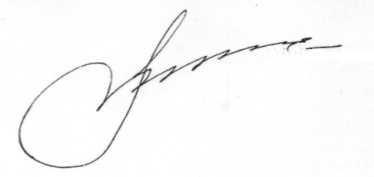 